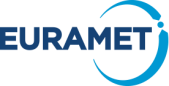 Een research project gefinancierd door de Europese Unie naar aanleiding van beslissing nr 912/2009/EC, en geïdentificeerd in het  Europese Metrologie Research Programma (EMRP) als Joint Research Project (JRP) IND60 EMC (2013-2016). Additionele middelen zijn ontvangen van landen die deelnemen in het EMRP programma.In dit IND60 programma wordt onderzocht op welke manieren een grote installatie ter plaatse (“in situ”) kan worden getest op EMC in al die gevallen waarin het moeilijk of zelfs niet mogelijk is de installatie in een EMC laboratorium volgens bestaande EMC standaarden op te bouwen en te testen. Bestaande en nieuwe alternatieve testmethodes worden onderzocht waarbij tevens een relatie wordt gelegd tussen de alternatieve testresultaten en die welke worden verkregen als op de gestandaardiseerde wijze wordt getest.Website: http://www.emc-industry.comEnqueteVul hier uw persoonlijke informative in.Hartelijk dank voor uw deelname aan deze EMC workshop en/of het lezen van de brochure. Zou u de volgende vragen willen beantwoorden door achter de vragen het van toepassing zijnde hokje aan te kruisen (X) om daarmee aan te geven hoe u dit project waardeert?   Uw mening over de workshopZou u nadere informative willen ontvangen over het project via de nieuwsbrief, workshops, etc.?	 		JA (   )   NEE (   )Mogen we uw bedrijfsnaam noemen in het project rapport (als geïnteresseerde -“stakeholder”-)?  		JA (   )   NEE (   )Als u andere ideëen heeft ten aanzien van de aanpak van EMC in grote installaties en alternatieve test methodes, wilt u die dan hieronder aangeven:Wilt u de in gevulde enquete terugsturen naar:Fijn dat u de tijd genomen hebt deze enquete in te vullen.Als dank sturen wij u het schema van de in de presentatie van dhr. Buesink getoonde “CM-DM monitoring box” voor het lichtnet.
(als u uw e-mail adres heeft ingevuld).NaamTitelBedrijfAdresTelefoonnummerE-mailslechtacceptabelgoeduitstekendDe opzet en inhoud van de workshop/brochureDe bruikbaarheid van de gepresenteerde onderwerpenVoorstellen aanpak van EMC tijdens de ontwikkeling en opbouw van grote installatiesVoorstellen alternatieve “in-situ” EMC testmethodesVoordelen en toepasbaarheid van de geïntroduceerde alternatieve in-situ EMC test methodes voor uw bedrijfE-maildzhao@vsl.nlFax+31 15 261 2971PostDr. Ir. D. ZhaoPostbus 6542600AR DelftNederland